UNIVERSIDADE DO ESTADO DA BAHIA – UNEB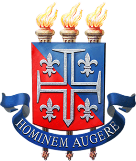 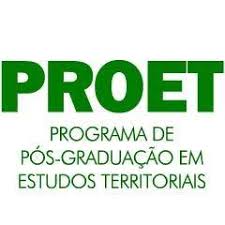 DEPARTAMENTO DE CIÊNCIAS EXATAS E DA TERRA – CAMPUS IPÓS-GRADUAÇÃO EM ESTUDOS TERRITORIAIS - PROETFormulário de Autorização para Programação de BancaQualificação (  ) Defesa Final (  )Mestrando(a): Orientador(a):Título do Trabalho:Banca Examinadora:Agendamento:Local (Indicar Auditório/Sala/etc): Data:                     Horário: O encaminhamento das cópias é de responsabilidade do(a) próprio(a) mestrando(a).Exigência para a Defesa Final: (    ) Cópia de um artigo publicado ou do comprovante de submissão em periódico qualificado na área de Geografia (Qualis A1 a B3), conforme o artigo 47 do regimento do PROET. Solicitado pelo Orientador(a):Autorizado pela Coordenação do PROET:Nome do ExaminadorMembroInstituiçãoAno de Titulação do DoutoradoOrientador(a)UNEBNão se aplicaExternoInterno (ou Externo)Suplente ExternoOrientador(a):Salvador, ____ de ___________ de _________Assinatura: Coordenador(a):Salvador, ____ de ___________ de _________Assinatura: 